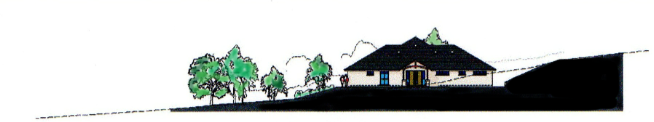 L A N G F O R D   B U D V I L L E   J U B I L E E    H A L LRegistered Charity Number 287714SCALE OF CHARGES1 Jan 2023 to 31 Dec 2023With the exception of the Wedding Package all rates are for one hour.  Main Hall:Non local usersLocal users Monday - Friday 6.00pm£12.50£10.50Friday 6.00pm -  Sunday midnight£15.00£12.50Committee Room: any time £6.25£5.50Kitchen:  any time£5.25£4.50Private use of Village Hall: including all above rooms Monday - Friday 6.00pm£23.00£19.50Friday 6.00pm -  Sunday midnight£25.00£21.50SPECIAL PACKAGES:Weddings:  Private use of Village Hall including all rooms as follows:Wedding eve: 			6.00pm - 9.00pmWedding day: 			8.00am - 12.00 midnightFollowing day clear up:	8.00am - 10.00am Extra hours packageWedding eve:                           12.00 midday – 9.00pmWedding day:                           8.00am – 12.00 midnightFollowing day clear up:           8.00am – 12.00 midday£435.00£580.00£360.00£490.00Children's parties:Use of Main Hall and Kitchen Monday - Friday 4.00pm£16.50£13.50Friday 4.00pm - Sunday £19.00£16.00